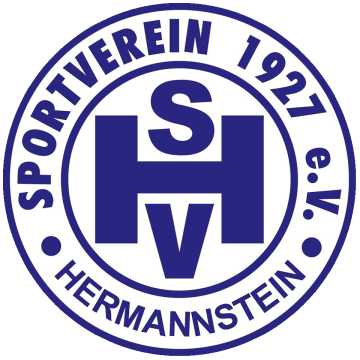 Aufnahmeantrag / ÄnderungsmeldungIch beantrage hiermit die Aufnahme in den SV 1927 Hermannstein e.V. Ich möchte die Änderung meiner Mitgliedsdaten melden.(Zutreffendes bitte ankreuzen.)Bitte beachten Sie unsere Hinweise auf der Rückseite.Durch meine Unterschrift erkenne ich die Satzung, Spiel- und Platzordnungen als für mich verbindlich an. Außerdem bestätige ich, dass ich die umseitig beschriebenen Informationen zum Datenschutz / zu den Persönlichkeitsrechten gelesen und verstanden habe.Mit der Unterschriftsleistung erkläre(n) ich/wir mich/uns als gesetzliche(r) Vertreter bereit, für Forderungen des Vereins aus dem Mitgliedschaftsverhältnis einzutreten.SEPA-LastschriftmandatIch ermächtige den SV 1927 Hermannstein e.V. Zahlungen von meinem Konto mittels Lastschrift einzuziehen. Zugleich weise ich mein Kreditinstitut an, die vom SV 1927 Hermannstein e.V. auf mein Konto gezogenen Lastschriften einzulösen.Hinweis: Ich kann innerhalb von acht Wochen, beginnend mit dem Belastungsdatum, die Erstattung des Betrages verlangen. Es gelten dabei die mit meinem Kreditinstitut vereinbarten Bedingungen.Gläubiger-Identifikationsnummer: DE10SVH00000560643Die Mandatsreferenz wird separat mitgeteilt.Hinweise zu umseitigem AufnahmeantragDer Beitrag wird zum 1. Februar jeden Jahres eingezogen. Bei Eintritt in den Verein im laufenden Jahr wird der Beitrag anteilig nach den verbleibenden vollen Monaten bis zum nächsten Einzugsstichtag, beim nächsten Quartalswechsel eingezogen.Die Kündigung der Mitgliedschaft kann nur schriftlich zum Jahresende erfolgen. Sie muss dem Vorstand spätestens zum31.12. des Jahres zugestellt werden.Datenschutz / PersönlichkeitsrechteDer Verein erhebt, verarbeitet und nutzt personenbezogene Daten seiner Mitglieder unter Einsatz von Datenverarbeitungsanlagen zur Erfüllung der in dieser Satzung aufgeführten Zwecke und Aufgaben (z.B. Name und Anschrift, Bankverbindung, Telefonnummern und E-Mail-Adressen, Geburtsdatum, Lizenzen, Funktionen im Verein).Durch ihre Mitgliedschaft und die damit verbundene Anerkennung dieser Satzung stimmen die Mitglieder derErhebung,Verarbeitung (Speicherung, Veränderung und Übermittlung),Nutzungihrer personenbezogenen Daten im Rahmen der Erfüllung der satzungsgemäßen Aufgaben und Zwecke des Vereins zu. Eine anderweitige Datenverwendung (z.B. Datenverkauf) ist nicht statthaft.Durch ihre Mitgliedschaft und die damit verbundene Anerkennung dieser Satzung stimmen die Mitglieder außerdem der Veröffentlichung von Bildern und Namen in Print- und Telemedien sowie elektronischen Medien zu, soweit dies den satzungsgemäßen Aufgaben und Zwecken des Vereins entspricht.Jedes Mitglied hat im Rahmen der gesetzlichen Vorschriften des Bundesdatenschutzgesetzes das Recht aufAuskunft über die zu seiner Person gespeicherten Daten, deren Empfängern sowie den Zweck der Speicherung,Berichtigung seiner Daten im Falle der Unrichtigkeit,Löschung oder Sperrung seiner Daten.Wir als Sportverein verstehen uns als Gemeinschaft, an der alle Mitglieder aktiv teilnehmen können und sollten. Wir würden uns freuen, wenn Sie auch die geselligen Veranstaltungen des Vereins besuchen.Zur Vorbereitung und Durchführung unserer verschiedenen Aktivitäten benötigen wir laufend tatkräftige Helfer, da wir nur mit ihnen in der Lage sind, Sport und Vereinsleben zu einem günstigen Preis anbieten zu können.Ich helfe gerne bei: (bitte ankreuzen)Name, VornameName, VornameName, VornameName, VornameName, VornameName, VornameName, VornameName, VornameName, VornameName, VornameName, VornameName, VornameStraße, HausnummerStraße, HausnummerStraße, HausnummerStraße, HausnummerStraße, HausnummerStraße, HausnummerStraße, HausnummerStraße, HausnummerStraße, HausnummerStraße, HausnummerStraße, HausnummerStraße, HausnummerPLZOrtOrtOrtOrtOrtOrtOrtOrt// Telefon MobilE-MailE-MailE-MailE-MailE-MailE-MailE-MailE-MailGeburtsdatumGeburtsdatumGeburtsdatum Sind bereits andere Familienmitglieder Mitglied des SV Hermannstein? Sind bereits andere Familienmitglieder Mitglied des SV Hermannstein?Ja / NeinName des Familienmitglieds:Datum, Ort und Unterschrift (bei Minderjährigen zusätzlich Unterschrift(en) der/des gesetzlichen Vertreters)Vorname und Name (Kontoinhaber, falls abweichend vom Antragsteller) Vorname und Name (Kontoinhaber, falls abweichend vom Antragsteller) Vorname und Name (Kontoinhaber, falls abweichend vom Antragsteller) Vorname und Name (Kontoinhaber, falls abweichend vom Antragsteller) Kreditinstitut (Name und BIC)Kreditinstitut (Name und BIC)Kreditinstitut (Name und BIC)Kreditinstitut (Name und BIC)D ED ED ED EIBANIBANIBANDatum, Ort und UnterschriftDatum, Ort und UnterschriftDatum, Ort und UnterschriftMitgliedsformBeitragshöhepro Jahr in EURKinder und  Jugendliche bis 18 Jahre31 € Erwachsene über 18 Jahre62 €Familienbeitrag (ab drei Familienangehörigen)100 €Vorbereitung und Durchführung von Festen und sonstigen VeranstaltungenKuchen backen, KaffeeausschankGetränkeausschankSchmücken	Reinigen und Aufräumen des Vereinsheimes und des Geländes z.B. an AufräumtagenJugendarbeitMitarbeit in AusschüssenHilfe bei Renovierungen, UmbauFahrbereitschaft für auswärtige SportveranstaltungenÜbungsleiter im Sportbetrieb (Kostenübernahme bei Aus- und Weiterbildung zum lizensierten Übungsleiter durch den Verein möglich!)